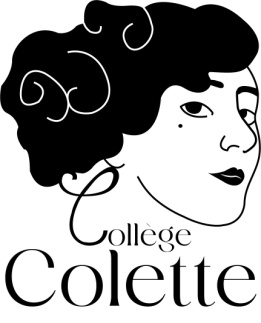 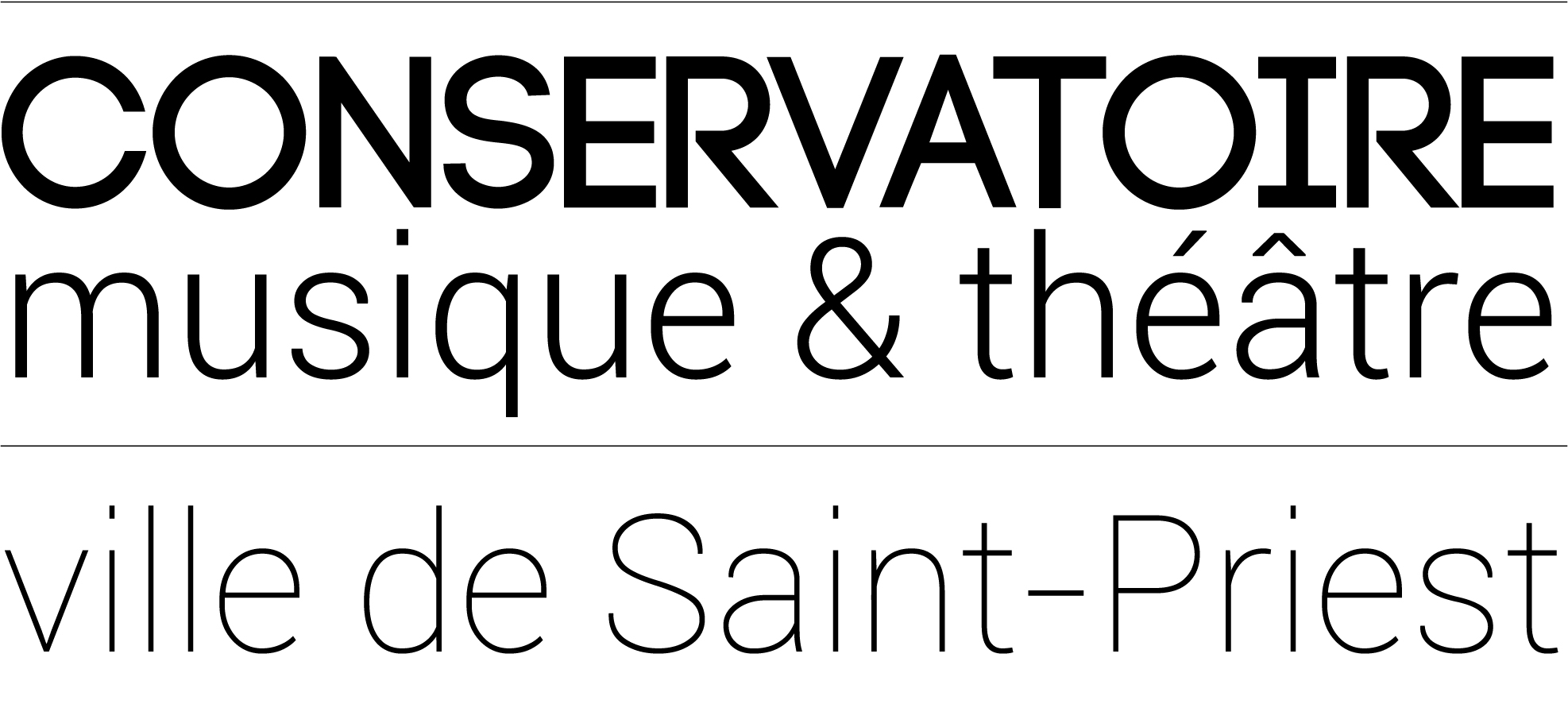 Place Bruno Polga                                                                                                                                         	23 rue Colette69800 Saint-Priest                                                                                                                                        	69800 Saint-Priest : 04 78 20 03 22                                                                                                                                         	 : 04 78 20 19 72FORMULAIRE D’INSCRIPTION AUX TESTS D’ENTREEen 6ème CHAM (Classe à Horaires Aménagés Musicale) pour l’année 2024/2025NOM : 	Prénom : Date de naissance :       Sexe : 	F 	 M Actuellement en classe de CM2 au groupe scolaire : Parents (responsable légal) : Adresse : Téléphone domicile : .Téléphone mobile :Adresse mail : Documents à fournir : Bulletins scolaires des 1er et 2ème trimestres de CM2Une lettre de motivation écrite par l’enfantPour le cas où l’élève n’est pas dans le secteur du collège Colette, veuillez-vous rapprocher du directeur de votre école avant le 4 avril.Ce document est à rendre impérativement au secrétariat du conservatoire avant leMardi 9 avril 2024, délai de rigueurDates des tests : lundi 13 mai / mardi 14 mai matins au Conservatoire.Décision : Les résultats seront communiqués aux candidats et aux directions des groupes scolaires avant le 31 mai par le conservatoire.Saint-Priest, le Signature des parents – du responsable légal 			